Государственное бюджетное профессиональное образовательное учреждение Владимирской области  «Владимирский технологический колледж»П Р О Е К ТСоздание регионального координационного центра развития  чемпионатного движения  Научный руководительРуководитель Регионального координационного центра Союза Ворлдскиллс Россия  ГАОУ ДПО ВО  «Владимирского института развития образования им. Л.И.Новиковой» Борис Владимирович Матин2021СодержаниеПаспорт проектаАктуальность проектаСовременная социально-экономическая ситуация требует от профессионального образования комплексной модернизации и  оптимизации ресурсов обучения, непрерывного профессионального роста и развития  в течение всей жизни. Сложившаяся тенденция обусловлена инновационным развитием ведущих отраслей промышленности, внедрением современных инновационных технологий, что в свою очередь предъявляет высокие требования к качеству подготовки кадров.В соответствии со Стратегией социально-экономического развития Владимирской области на период до 2030 года приоритетом государственной политики области в сфере образования является достижение современного качества образования, обеспечивающего реализацию актуальных и перспективных потребностей личности, общества и государства.В сложившихся условиях в профессиональном образовании обнаружились следующие проблемы: несогласованность потребностей рынка труда и востребованности направлений подготовки у потенциальных потребителей рынка образовательных услуг; дефицит квалифицированных рабочих кадров, особенно в высокотехнологичных и инновационных областях;низкая эффективность партнерских отношений между системой профессионального образования и бизнес сообществом; низкий престиж рабочих профессий; несоответствие материально-технической базы профессиональных образовательных учреждений  передовым технологиям производства.Сложившаяся система подготовки рабочих  кадров и специалистов среднего звена  требует дальнейшего совершенствования.  В последние годы усилия профессионального сообщества направлены на повышение качества подготовки специалистов для обеспечения экономики региона высококвалифицированными кадрами, повышения роли профессиональной подготовки в социально-экономическом и культурном развитии субъекта Российской Федерации.Активное развитие движения «Молодые профессионалы» и «Абилимпикс»  в регионе способствует повышению популярности и имиджа рабочих профессий, росту уровня профессиональных навыков, развитию компетенций, повышению мотивации молодежи продолжать развивать профессиональную образованность и повышать уровень квалификации для достижения карьерного и личностного роста.Создание и успешное функционирование на базе ГБПОУ ВО «Владимирский технологический колледж» регионального координационного центра сетевого взаимодействия образовательных организаций Владимирской области обусловлено уже существующей мощной материально-технической базой, а именно:- в колледже созданы и функционируют специализированные региональные центры по ряду компетенций движения «Молодые профессионалы» - «Технологии моды», «Парикмахерское искусство», «Столярное дело», «Обработка листового металла»,  а так же компетенциям чемпионатного движения «Абилимпикс» -  «Слесарное дело»,  «Малярное дело», «Электромонтаж»;-  ежегодно совместно с департаментом жилищного и коммунального хозяйства Владимирской области на базе СЦК колледжа проводится областной конкурс профессионального мастерства «Лучший по профессии в сфере жилищно-коммунального хозяйства», к учатию в котором активно привлекаются студенты профессиональных образовательных организаций региона;- апробирован механизм демонстрационного экзамена – в 2019 г. аккредитован центр проведения демонстрационного экзамена по компетенции «Парикмахерское искусство», в 2020 г. – по компетенции «Технологии моды»;Для достижения поставленных целей необходимо создание регионального координационного центра сетевого взаимодействия образовательных организаций, предусматривающего:- создание на базе уже  имеющихся в колледже специализированных региональных центров компетенции регионального центра коллективного пользования для образовательных организаций профессионального образования региона;-  создание региональных стажировочных площадок по компетенциям «Технологии моды», «Парикмахерское искусство», «Обработка листового металла», «Столярное дело», «Электромонтаж», «Сантехника и отопление», «Поварское дело», «Сварочные технологии» с целью организации повышения квалификации мастеров производственного обучения;- создание  региональных стажировочных площадок по компетенциям «Малярное дело», «Кирпичная кладка», «Сухое строительство и штукатурные работы» с целью организации повышения квалификации учителей технологии.-  создание региональных резервных центров сдачи демонстрационного экзамена.Создание действующей модели регионального координационного центра сетевого взаимодействия образовательных организаций Владимирской области с целью популяризации и развития чемпионатного движения «Молодые профессионалы» - один из эффективных механизмов решения проблем профессионального образования.Региональный центр будет являться базовой площадкой кафедры профессионального образования и полигоном ГАОУ ДПО ВО  «Владимирскоий институт развития образования им. Л.И.Новиковой» по апробированию новаций в области профессионального образования.Сроки реализации проектаОбщая длительность проекта сентябрь 2021 года – июнь 2023 года.Сентябрь  2021 –январь 2022г.г. – подготовительный этап, в течение которого:Разрабатывается пакет нормативных документов, регламентирующих деятельность регионального координационного центра сетевого взаимодействия  образовательных организаций Владимирской области с целью популяризации и развития чемпионатного движения «Молодые профессионалы»Заключаются договоры об организации сетевого партнёрства и сотрудничества образовательных учреждений, работодателей в рамках реализации мероприятий проекта;На основе сбора и анализа данных организаций сетевого партнёрства формируется перечень актуальных тем для организации семинаров, круглых столов, конференций, конкурсов, мастер-классов, дискуссий, практических семинаров и встреч по обмену опытом и проблемным вопросам, дней партнерского взаимодействия для педагогического сообщества и обучающихся образовательных организаций по распространению эффективного опыта в направлении развития и популяризации чемпионатного движения «Молодые профессионалы»Создается региональный специализированный центр по компетенции «Электромонтаж»Разрабатываются и утверждаются критерии оценки эффективности сетевого взаимодействия в рамках деятельности регионального координационного центрасетевого взаимодействия  образовательных организаций Владимирской области с целью популяризации и развития чемпионатного движения «Молодые профессионалы»февраль 2022 –февраль 2023г.г. – основной этап, в течение которого:Разрабатываются и проводятся циклы семинаров, круглых столов, конференций, конкурсов, мастер-классов, дискуссий, практических семинаров и встреч по обмену опытом и проблемным вопросам, дней партнерского взаимодействия для педагогического сообщества и обучающихся образовательных организаций по распространению эффективного опыта в направлении развития и популяризации чемпионатного движения «Молодые профессионалы», «Абилимпикс»Создаются региональные специализированные центры по компетенциям«Сантехника и отопление», «Поварское дело», «Сварочные технологии», а так же по компетенциям чемпионатного движения «Абилимпикс» - «Слесарное дело», «Малярное дело», «Кирпичная кладка»Разрабатывается сетевой информационный ресурс для популяризации и распространения опыта сетевого взаимодействияАпробируется  модель регионального координационного центра сетевого взаимодействия  образовательных организаций Владимирской области с целью популяризации и развития чемпионатного движения «Молодые профессионалы» на базе ГБПОУ ВО ВТКМарт  2023 – июнь 2023г.г. – заключительный, трансляционный этап, в течение которогочерез сформированную модель сетевого взаимодействия, обеспечивается увеличение количества педагогов и мастеров производственного обучения, прошедших  повышение квалификации с целью повышения уровня профессионального мастерства, развития профессиональных компетенций;через сформированную модель сетевого взаимодействия обеспечивается увеличение  количества обучающихся образовательных организаций принявших участие в чемпионатном движении «Молодые профессионалы», а так же повышение результативности участия на различном уровне;Обеспечивается повышение качества образования в соответствии с меняющимися запросами населения и перспективными задачами развития общества и экономики.Проводится оценка уровня эффективности реализации проекта сетевого взаимодействия образовательных организаций Владимирской области в рамках деятельности регионального координационного центра развития чемпионатного движения  «Молодые профессионалы».Осуществляется распространение и популяризация опыта создания модели регионального координационного центра сетевого взаимодействия по развитию  чемпионатного движения  «Молодые профессионалы» через сетевой информационный ресурсКоманда проектаМодель функционирования регионального координационного центрасетевого взаимодействия с цельюразвития  чемпионатного движения  «Молодые профессионалы»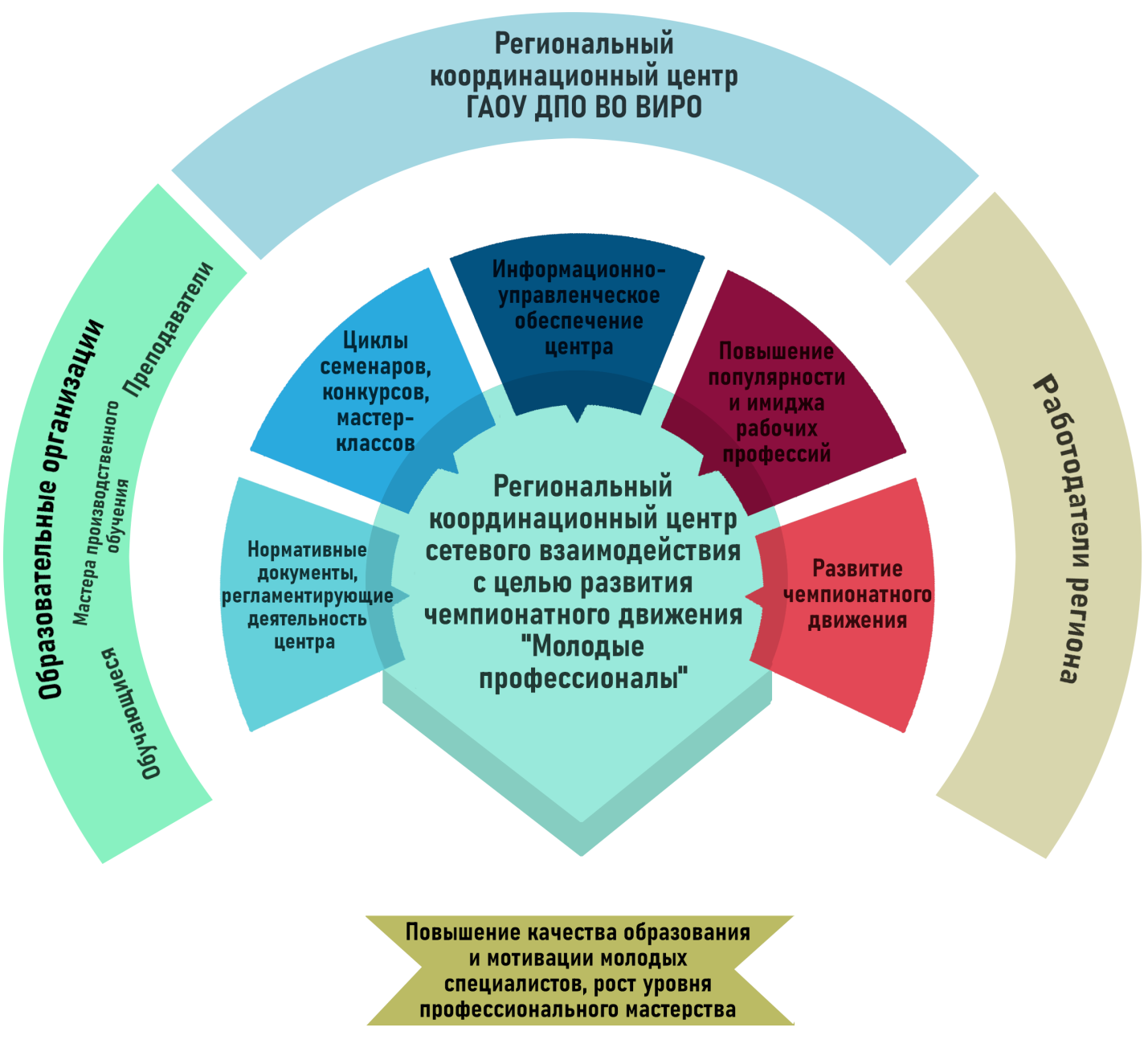 План реализации мероприятий  проектаПоказатели результативности проектаПрогноз возможных рисков и способы их коррекцииУчастники и заинтересованные лица проектаФинансовое обеспечение мероприятий проектаВ ходе реализации проекта в направлении модернизации материально-технической базы, создания и оснащения нового вида инфраструктуры - центров проведения демонстрационного экзамена и специализированных центров компетенций, а так же доукомплектования уже созданных СЦК  в соответствии с требованиями инфраструктурных листов региональных чемпионатов и демонстрационных экзаменов по стандартам  Ворлдскиллс  необходимо:1Паспорт проекта32Актуальность проекта103Сроки реализации проекта124Команда проекта145Модель функционирования регионального координационного центра сетевого взаимодействия с целью развития  чемпионатного движения  «Молодые профессионалы»176План реализации мероприятий проекта 187Показатели результативности238Прогноз возможных рисков и способы их коррекции249Участники и заинтересованные лица  проекта 2610Финансовое обеспечение мероприятий проекта 28Название  проектаСоздание регионального координационного центраразвития  чемпионатного движения  Создание регионального координационного центраразвития  чемпионатного движения  Основание разработки проектаУказ Президента РФ «О национальных целях и стратегических задачах развития Российской Федерации на период до 2024 года» от 07.05.2018 г.Перечень поручений Президента РФ по вопросам среднего профессионального образования, утвержденный 20.01.2021 г.Статья 15 «Сетевая форма реализации образовательных программ» Федерального закона №273-ФЗ «Об образовании в Российской Федерации»Государственная программа ВО «Развитие образования», утв. Постановлением администрации Владимирской области от 31.01.2019 N 48Паспорт регионального проекта «Молодые профессионалы» (повышение конкурентоспособности профессионального образования), утвержденный Губернатором ВО 14.12.2018 г. Указ Президента РФ «О национальных целях и стратегических задачах развития Российской Федерации на период до 2024 года» от 07.05.2018 г.Перечень поручений Президента РФ по вопросам среднего профессионального образования, утвержденный 20.01.2021 г.Статья 15 «Сетевая форма реализации образовательных программ» Федерального закона №273-ФЗ «Об образовании в Российской Федерации»Государственная программа ВО «Развитие образования», утв. Постановлением администрации Владимирской области от 31.01.2019 N 48Паспорт регионального проекта «Молодые профессионалы» (повышение конкурентоспособности профессионального образования), утвержденный Губернатором ВО 14.12.2018 г. Разработчики проектаГБПОУ ВО «Владимирский технологический колледж»Кафедра профессионального образованияГАОУ ДПО ВО «Владимирского института развития образования им. Л.И.Новиковой»3.Региональный координационный центр Союза Ворлдскиллс РоссияГАОУ ДПО ВО  «Владимирского института развития образования им. Л.И.Новиковой»ГБПОУ ВО «Владимирский технологический колледж»Кафедра профессионального образованияГАОУ ДПО ВО «Владимирского института развития образования им. Л.И.Новиковой»3.Региональный координационный центр Союза Ворлдскиллс РоссияГАОУ ДПО ВО  «Владимирского института развития образования им. Л.И.Новиковой»Научное руководство проектомПроректор по профессиональному образованию ГАОУ ДПО ВО «Владимирский институт развития образования» им. Л.И. Новиковой  Михаил Викторович КорешковРуководитель Регионального координационного центра Союза Ворлдскиллс Россия  ГАОУ ДПО ВО  «Владимирского института развития образования им. Л.И.Новиковой» Борис Владимирович МатинПроректор по профессиональному образованию ГАОУ ДПО ВО «Владимирский институт развития образования» им. Л.И. Новиковой  Михаил Викторович КорешковРуководитель Регионального координационного центра Союза Ворлдскиллс Россия  ГАОУ ДПО ВО  «Владимирского института развития образования им. Л.И.Новиковой» Борис Владимирович МатинУчастники проектаНаименование Статус организации Участники проектаГБПОУ ВО «Владимирский технологический колледж»ГАОУ ДПО ВО  «Владимирский институт развития образования им. Л.И.Новиковой»Ведущий колледжКоординатор проектаЦель проектаРазработка и апробация модели регионального координационного центра сетевого взаимодействия  образовательных организаций Владимирской области на базе ГБПОУ ВО «Владимирский технологический колледж»  с целью популяризации и развития чемпионатного движения «Молодые профессионалы», «Абилимпикс», а так же широкого внедрения демонстрационного экзамена.Разработка и апробация модели регионального координационного центра сетевого взаимодействия  образовательных организаций Владимирской области на базе ГБПОУ ВО «Владимирский технологический колледж»  с целью популяризации и развития чемпионатного движения «Молодые профессионалы», «Абилимпикс», а так же широкого внедрения демонстрационного экзамена.Инновационная идеяСоздание регионального координационного центраразвития  чемпионатного движения  «Молодые профессионалы», «Абилимпикс», а так же широкого внедрения демонстрационного экзамена как формы независимой оценки результатов обучения и квалификации выпускников позволит   повысить качество профессионального образования  и обеспечит экономику региона высококвалифицированными кадрами.Модель предполагает:Разработку нормативно-правовой базы сетевого взаимодействия в рамках деятельности координационного центра;Разработку, апробацию и  внедрение системных обучающих семинаров, мастер-классов по распространению эффективного опыта в направлении развития и популяризации чемпионатного движения «Молодые профессионалы», «Абилимпикс», внедрения демонстрационного экзамена;Информационно-управленческое обеспечение реализации проекта;Финансовое обеспечение реализации проекта;Разработку критериев оценки эффективности модели сетевого взаимодействия по развитию чемпионатного движения, в т.ч. работы координационного центра;Создание регионального координационного центраразвития  чемпионатного движения  «Молодые профессионалы», «Абилимпикс», а так же широкого внедрения демонстрационного экзамена как формы независимой оценки результатов обучения и квалификации выпускников позволит   повысить качество профессионального образования  и обеспечит экономику региона высококвалифицированными кадрами.Модель предполагает:Разработку нормативно-правовой базы сетевого взаимодействия в рамках деятельности координационного центра;Разработку, апробацию и  внедрение системных обучающих семинаров, мастер-классов по распространению эффективного опыта в направлении развития и популяризации чемпионатного движения «Молодые профессионалы», «Абилимпикс», внедрения демонстрационного экзамена;Информационно-управленческое обеспечение реализации проекта;Финансовое обеспечение реализации проекта;Разработку критериев оценки эффективности модели сетевого взаимодействия по развитию чемпионатного движения, в т.ч. работы координационного центра;Задачи проектаРазработка и апробация модели регионального координационного центра сетевого взаимодействия  образовательных организаций Владимирской области на базе колледжаСоздание нормативно-правовой базы сетевого взаимодействия в рамках деятельности координационного центраРазработка и внедрение системных обучающих семинаров, мастер-классов для педагогического сообщества и обучающихся образовательных организаций по распространению эффективного опыта в направлении развития и популяризации чемпионатного движения «Молодые профессионалы», «Абилимпикс», внедрения демонстрационного экзамена.Повышение популярности и имиджа рабочих профессий в регионе, содействие повышению уровня профессиональных навыков, развитию компетенций, повышение мотивации молодых специалистов продолжать развивать  и повышать уровень квалификации для достижения карьерного и личностного роста.Организация информационно-управленческого обеспечения реализации сетевого взаимодействия в рамках деятельности регионального координационного центра (проведение семинаров, круглых столов, конференций, конкурсов, мастер-классов, дискуссий и встреч по обмену опытом и проблемным вопросам, дней партнерского взаимодействия, размещение статей в СМИ).Создание регионального специализированного центра по компетенции «Электромонтаж», доукомплектование в соответствии с требованиями инфраструктурных листов региональных специализированных центров по компетенциям «Сантехника и отопление», «Поварское дело», «Сварочные технологии».Развитие региональных специализированных  центров по компетенциям «Технологии моды», «Парикмахерское искусство», «Обработка листового металла»,  «Столярное дело».Развитие чемпионатного движения для людей с ограниченными возможностями здоровья «Абилимписк» - создание региональных центров по компетенциям «Малярное дело», «Кирпичная кладка», «Сухое строительство и штукатурные работы».Создание и функционирование региональных стажировочных площадок по компетенциям «Технологии моды», «Парикмахерское искусство», «Обработка листового металла». «Столярное дело», «Электромонтаж», «Сантехника и отопление», «Поварское дело», «Сварочные технологии» с целью организации повышения квалификации мастеров производственного обучения.Активное внедрение демонстрационного экзамена как формы независимой оценки результатов обучения и квалификации выпускников.Разработка критериев оценки эффективности модели сетевого взаимодействия в рамках деятельности регионального координационного центра. Распространение и популяризация опыта создания модели регионального координационного центра сетевого взаимодействия по развитию  чемпионатного движения  «Молодые профессионалы», «Абилимпикс», создание и функционирование региональных стажировочных площадок по компетенциям «Малярное дело», «Кирпичная кладка», «Сухое строительство и штукатурные работы» с целью организации повышения квалификации учителей технологии.Разработка и апробация модели регионального координационного центра сетевого взаимодействия  образовательных организаций Владимирской области на базе колледжаСоздание нормативно-правовой базы сетевого взаимодействия в рамках деятельности координационного центраРазработка и внедрение системных обучающих семинаров, мастер-классов для педагогического сообщества и обучающихся образовательных организаций по распространению эффективного опыта в направлении развития и популяризации чемпионатного движения «Молодые профессионалы», «Абилимпикс», внедрения демонстрационного экзамена.Повышение популярности и имиджа рабочих профессий в регионе, содействие повышению уровня профессиональных навыков, развитию компетенций, повышение мотивации молодых специалистов продолжать развивать  и повышать уровень квалификации для достижения карьерного и личностного роста.Организация информационно-управленческого обеспечения реализации сетевого взаимодействия в рамках деятельности регионального координационного центра (проведение семинаров, круглых столов, конференций, конкурсов, мастер-классов, дискуссий и встреч по обмену опытом и проблемным вопросам, дней партнерского взаимодействия, размещение статей в СМИ).Создание регионального специализированного центра по компетенции «Электромонтаж», доукомплектование в соответствии с требованиями инфраструктурных листов региональных специализированных центров по компетенциям «Сантехника и отопление», «Поварское дело», «Сварочные технологии».Развитие региональных специализированных  центров по компетенциям «Технологии моды», «Парикмахерское искусство», «Обработка листового металла»,  «Столярное дело».Развитие чемпионатного движения для людей с ограниченными возможностями здоровья «Абилимписк» - создание региональных центров по компетенциям «Малярное дело», «Кирпичная кладка», «Сухое строительство и штукатурные работы».Создание и функционирование региональных стажировочных площадок по компетенциям «Технологии моды», «Парикмахерское искусство», «Обработка листового металла». «Столярное дело», «Электромонтаж», «Сантехника и отопление», «Поварское дело», «Сварочные технологии» с целью организации повышения квалификации мастеров производственного обучения.Активное внедрение демонстрационного экзамена как формы независимой оценки результатов обучения и квалификации выпускников.Разработка критериев оценки эффективности модели сетевого взаимодействия в рамках деятельности регионального координационного центра. Распространение и популяризация опыта создания модели регионального координационного центра сетевого взаимодействия по развитию  чемпионатного движения  «Молодые профессионалы», «Абилимпикс», создание и функционирование региональных стажировочных площадок по компетенциям «Малярное дело», «Кирпичная кладка», «Сухое строительство и штукатурные работы» с целью организации повышения квалификации учителей технологии.Период реализации проектаСентябрь 2021 г. –  июнь 2023 г.Сентябрь 2021 г. –  июнь 2023 г.Ожидаемые результатыДействующая модель регионального координационного центра сетевого взаимодействия  образовательных организаций Владимирской области Пакет нормативно-правовых документов, регламентирующих, деятельность регионального координационного центра сетевого взаимодействия  образовательных организаций Владимирской области с целью популяризации и развития чемпионатного движения «Молодые профессионалы», «Абилимпикс»Пакет системных обучающих семинаров, мастер-классов для педагогического сообщества и обучающихся образовательных организаций по распространению эффективного опыта в направлении развития и популяризации чемпионатного движения «Молодые профессионалы», «Абилимпикс»Создание регионального специализированного центра по компетенции «Электромонтаж» доукомплектование в соответствии с требованиями инфраструктурных листов региональных специализированных центров по компетенциям «Сантехника и отопление», «Поварское дело», «Сварочные технологии».Создание и функционирование региональных стажировочных площадок по компетенциям «Технологии моды», «Парикмахерское искусство», «Обработка листового металла», «Столярное дело», «Электромонтаж», «Сантехника и отопление», «Поварское дело», «Сварочные технологии» с целью организации повышения квалификации мастеров производственного обучения.Развитие региональных специализированных  центров по компетенциям «Технологии моды», «Парикмахерское искусство», «Обработка листового металла»,  «Столярное дело».Развитие чемпионатного движения для людей с ограниченными возможностями здоровья «Абилимписк» - создание региональных центров по компетенциям «Малярное дело», «Кирпичная кладка».Пакет критериев для  оценки уровня эффективности сетевого взаимодействия образовательных организаций Владимирской области в рамках деятельности регионального координационного центра развития  чемпионатного движения  «Молодые профессионалы».Для образовательных организаций-участников сети:- совместное использование ресурсов образовательных организаций региона для популяризации и развития чемпионатного движения «Молодые профессионалы», «Абилимпикс» -  системное повышение квалификации  и стажировки педагогического состава - внедрение демонстрационного экзамена как формы независимой оценки результатов обучения и квалификации выпускников- внедрение профессиональных стандартов качества движения «Молодые профессионалы» в процесс подготовки обучающихся 3. Для абитуриентов, обучающихся и выпускников системы СПО:- повышение популярности рабочих профессий;-   рост уровня сформированности профессиональных навыков и практического опыта - независимая оценка результатов обучения и квалификации - повышение мотивации молодых специалистов к продолжению развития  и росту уровня квалификации 4. Для работодателей региона:- участие в процессе подготовки кадров востребованных современным уровнем развития техники и технологии, ориентированных на инновационное развитие региона, способных к работе в условиях современного производства, используя полученные компетенцииДействующая модель регионального координационного центра сетевого взаимодействия  образовательных организаций Владимирской области Пакет нормативно-правовых документов, регламентирующих, деятельность регионального координационного центра сетевого взаимодействия  образовательных организаций Владимирской области с целью популяризации и развития чемпионатного движения «Молодые профессионалы», «Абилимпикс»Пакет системных обучающих семинаров, мастер-классов для педагогического сообщества и обучающихся образовательных организаций по распространению эффективного опыта в направлении развития и популяризации чемпионатного движения «Молодые профессионалы», «Абилимпикс»Создание регионального специализированного центра по компетенции «Электромонтаж» доукомплектование в соответствии с требованиями инфраструктурных листов региональных специализированных центров по компетенциям «Сантехника и отопление», «Поварское дело», «Сварочные технологии».Создание и функционирование региональных стажировочных площадок по компетенциям «Технологии моды», «Парикмахерское искусство», «Обработка листового металла», «Столярное дело», «Электромонтаж», «Сантехника и отопление», «Поварское дело», «Сварочные технологии» с целью организации повышения квалификации мастеров производственного обучения.Развитие региональных специализированных  центров по компетенциям «Технологии моды», «Парикмахерское искусство», «Обработка листового металла»,  «Столярное дело».Развитие чемпионатного движения для людей с ограниченными возможностями здоровья «Абилимписк» - создание региональных центров по компетенциям «Малярное дело», «Кирпичная кладка».Пакет критериев для  оценки уровня эффективности сетевого взаимодействия образовательных организаций Владимирской области в рамках деятельности регионального координационного центра развития  чемпионатного движения  «Молодые профессионалы».Для образовательных организаций-участников сети:- совместное использование ресурсов образовательных организаций региона для популяризации и развития чемпионатного движения «Молодые профессионалы», «Абилимпикс» -  системное повышение квалификации  и стажировки педагогического состава - внедрение демонстрационного экзамена как формы независимой оценки результатов обучения и квалификации выпускников- внедрение профессиональных стандартов качества движения «Молодые профессионалы» в процесс подготовки обучающихся 3. Для абитуриентов, обучающихся и выпускников системы СПО:- повышение популярности рабочих профессий;-   рост уровня сформированности профессиональных навыков и практического опыта - независимая оценка результатов обучения и квалификации - повышение мотивации молодых специалистов к продолжению развития  и росту уровня квалификации 4. Для работодателей региона:- участие в процессе подготовки кадров востребованных современным уровнем развития техники и технологии, ориентированных на инновационное развитие региона, способных к работе в условиях современного производства, используя полученные компетенцииКритерии оценки эффективности модели5. Количественные показатели  результативности инновационного проекта - количество образовательных организаций, принявших участие в реализации проекта;- количество разработанных обучающих семинаров, мастер-классов, практических семинаров по обмену опытом для педагогического сообщества и обучающихся образовательных организаций по распространению эффективного опыта в направлении развития и популяризации чемпионатного движения «Молодые профессионалы», «Абилимпикс», а так же широкого внедрения демонстрационного экзамена как формы независимой оценки результатов обучения и квалификации выпускников.-  количество педагогов и мастеров производственного обучения прошедших  повышение квалификации  и стажировку с целью повышения уровня профессионального мастерства, развития профессиональных компетенций- количество обучающихся образовательных организаций принявших участие в чемпионатном движении «Молодые профессионалы», «Абилимпикс», повышение результативности участия на различном уровне;- количество востребованных выпускников, ориентированных на инновационное развитие региона, способных к работе в условиях современного производства, используя полученные компетенции- удовлетворённость выпускников (родителей) качеством предоставляемых образовательных услуг. 5. Количественные показатели  результативности инновационного проекта - количество образовательных организаций, принявших участие в реализации проекта;- количество разработанных обучающих семинаров, мастер-классов, практических семинаров по обмену опытом для педагогического сообщества и обучающихся образовательных организаций по распространению эффективного опыта в направлении развития и популяризации чемпионатного движения «Молодые профессионалы», «Абилимпикс», а так же широкого внедрения демонстрационного экзамена как формы независимой оценки результатов обучения и квалификации выпускников.-  количество педагогов и мастеров производственного обучения прошедших  повышение квалификации  и стажировку с целью повышения уровня профессионального мастерства, развития профессиональных компетенций- количество обучающихся образовательных организаций принявших участие в чемпионатном движении «Молодые профессионалы», «Абилимпикс», повышение результативности участия на различном уровне;- количество востребованных выпускников, ориентированных на инновационное развитие региона, способных к работе в условиях современного производства, используя полученные компетенции- удовлетворённость выпускников (родителей) качеством предоставляемых образовательных услуг. № п/пФ.И.О., должность, организацияРоль в проекте (руководитель команды, член команды или рабочей группы, участник)Механизм привлечения к участию в проекте (приказ, должностные функции, добровольное участие, договор и др.)1.Корешков М.В., проректор ГАОУ ДПО ВО «Владимирского института развития образования им. Л.И.Новиковой »Научный руководитель проектаДобровольное участие 2.Матин  Б.В. руководитель Регионального координационного центра Союза Ворлдскиллс Россия  ГАОУ ДПО ВО  «Владимирского института развития образования им. Л.И.Новиковой»Менеджер проекта Добровольное участие 3.Сребродольская Л.В. директор ГБПОУ ВО «Владимирский технологический колледж»Руководитель командыПриказ директора ГБПОУ ВО ВТК, должностные обязанности4.Борисова И.Б. заместитель директора ГБПОУ ВО «Владимирский технологический колледж»Член командыПриказ директора ГБПОУ ВО ВТК, должностные обязанности5.Лапина Г.В.заместитель директора ГБПОУ ВО «Владимирский технологический колледж»Член командыПриказ директора ГБПОУ ВО ВТК, должностные обязанности6.Лапшина С.Н.заместитель директора ГБПОУ ВО «Владимирский технологический колледж»Член командыПриказ директора ГБПОУ ВО ВТК, должностные обязанности7.Алиева Т.Г.заместитель директора ГБПОУ ВО «Владимирский технологический колледж»Член командыПриказ директора ГБПОУ ВО ВТК, должностные обязанности8.Бачалдин Н.М. заведующий учебно-информационным отделом ГБПОУ ВО «Владимирский технологический колледж»Член командыПриказ директора ГБПОУ ВО ВТК, должностные обязанности9.Новосадов Н.Е. заведующий отделением ГБПОУ ВО «Владимирский технологический колледж»Член командыПриказ директора ГБПОУ ВО ВТК, должностные обязанности10.Белянина Ю.С. заведующий отделением ГБПОУ ВО «Владимирский технологический колледж»Член командыПриказ директора ГБПОУ ВО ВТК, должностные обязанности№ п/пМероприятия проекта Участники Сроки реализации Ответственные Подготовительный этапПодготовительный этапПодготовительный этапПодготовительный этапПодготовительный этап1Разработка проекта и его утверждениеКоманда проекта Ноябрь-декабрь 2020 г.Сребродольская Л.В. 2Разработка пакета нормативных документов, регламентирующих деятельность регионального координационного центра сетевого взаимодействия  образовательных организаций Владимирской области с целью популяризации и развития чемпионатного движения Команда проекта Сентябрь 2021 г. Борисова И.Б. 3Заключение договоров об организации сетевого партнёрства и сотрудничества образовательных учреждений, работодателей в рамках реализации мероприятий проектаКоманда проекта, образовательные организации региона, работодатели Ноябрь 2021 г. Лапшина С.Н. 4Создание региональных специализированных центров по компетенциям «Электромонтаж», «Поварское дело», «Слесарное дело» на базе ГБПОУ ВО ВТК Команда проектаСентябрь-декабрь 2021 г. Алиева Т.Г., Новосадов Н.Е.5Разработка и утверждение критериев оценки эффективности сетевого взаимодействия в рамках деятельности регионального координационного центра.Команда проекта Сентябрь – декабрь  2021 г. Сребродольская Л.В. Основной этапОсновной этапОсновной этапОсновной этапОсновной этап6Разработка и утверждение  тематики семинаров, круглых столов, конференций, конкурсов, мастер-классов, дискуссий, практических семинаров и встреч по обмену опытом и проблемным вопросам, дней партнерского взаимодействия, программ стажировок  для педагогического сообщества и обучающихся образовательных организаций по распространению эффективного опыта в направлении развития и популяризации чемпионатного движения «Молодые профессионалы», «Абилимпикс»Команда проекта, образовательные организации региона, работодатели Февраль 2022 г.Борисова И.Б. Лапшина С.Н. 7Создание региональных специализированных центров по компетенциям «Малярное дело», «Кирпичная кладка», «Сухое строительство и штукатурные работы» на базе ГБПОУ ВО ВТК Команда проектаМарт – ноябрь  2022 г. Алиева Т.Г., Новосадов Н.Е.8Создание региональных специализированных центров по компетенциям«Сантехника и отопление», «Сварочные технологии» на базе ГБПОУ ВО ВТК Команда проектаДекабрь 2022 г. – февраль 2023 г.Алиева Т.Г., Новосадов Н.Е.9Проведение циклов семинаров, круглых столов, конференций, конкурсов, мастер-классов, дискуссий, практических семинаров и встреч по обмену опытом и проблемным вопросам, дней партнерского взаимодействия, программ стажировок  для педагогического сообщества по распространению эффективного опыта в направлении развития и популяризации чемпионатного движения Команда проекта, образовательные организации региона, работодателиМарт – декабрь 2022 г.Борисова И.Б. Лапшина С.Н. Новосадов Н.Е. Белянина Ю.С. 10Организация   повышения квалификации педагогов и мастеров производственного обучения с целью повышения уровня профессионального мастерства, развития профессиональных компетенций с использованием материально-технической и кадровой  базы действующих региональных СЦККоманда проекта, образовательные организации региона, работодателиМарт – декабрь 2022 г.Борисова И.Б. Лапшина С.Н. Новосадов Н.Е. Белянина Ю.С.11Проведение циклов конкурсов, мастер-классов, практических занятий и встреч с работодателями для обучающихся образовательных организаций с целью популяризации чемпионатного движения Команда проекта, образовательные организации региона, работодателиМарт – декабрь 2022 г.Борисова И.Б. Лапшина С.Н. Новосадов Н.Е. Белянина Ю.С. 12Разработка  и запуск сетевого информационного  ресурса для популяризации и распространения опыта сетевого взаимодействия в рамках деятельности регионального центра Команда проекта Март – декабрь 2022 г.Лапина Г.В., Бачалдин Н.М. 13Мониторинг и анализ промежуточных результатов реализации мероприятий проекта Команда проекта Май 2022 г., ноябрь 2022 г.Сребродольская Л.В. Заключительный этап Заключительный этап Заключительный этап Заключительный этап Заключительный этап 14Оценка уровня эффективности реализации проекта сетевого взаимодействия образовательных организаций Владимирской области в рамках деятельности регионального координационного центра развития  чемпионатного движения  Команда проекта Март 2023 – май – 2023 гг.Сребродольская Л.В. 15Распространение и популяризация опыта создания модели регионального координационного центра сетевого взаимодействия по развитию  чемпионатного движения  через сетевой информационный ресурс, публикации в СМИ.Команда проекта Январь  2023 – июнь 2023 гг.Лапина Г.В. Бачалдин Н.М. 16Подведение итогов реализации регионального проектаКоманда проекта Май-2023-июнь 2023 гг.Сребродольская Л.В.Показатели результативности проекта:Планируемое значение показателя по годам:Количество образовательных организаций региона, принявших участие в реализации проектаКоличество образовательных организаций региона, принявших участие в реализации проекта2021 год24итого24Количество разработанных обучающих семинаров, круглых столов, конференций, конкурсов, мастер-классов, дискуссий, практических семинаров и встреч по обмену опытом и проблемным вопросамдля педагогического сообщества образовательных организаций по распространению эффективного опыта в направлении развития и популяризации чемпионатного движения «Молодые профессионалы»Количество разработанных обучающих семинаров, круглых столов, конференций, конкурсов, мастер-классов, дискуссий, практических семинаров и встреч по обмену опытом и проблемным вопросамдля педагогического сообщества образовательных организаций по распространению эффективного опыта в направлении развития и популяризации чемпионатного движения «Молодые профессионалы»2021 год42022 год82023 год6итого18Количество разработанных конкурсов, мастер-классов, практических занятий и встреч с работодателями для обучающихся образовательных организаций по распространению эффективного опыта в направлении развития и популяризации чемпионатного движения «Молодые профессионалы»Количество разработанных конкурсов, мастер-классов, практических занятий и встреч с работодателями для обучающихся образовательных организаций по распространению эффективного опыта в направлении развития и популяризации чемпионатного движения «Молодые профессионалы»2021 год42022 год102023 год8итого22Доля педагогов и мастеров производственного обучения прошедших  повышение квалификации с целью повышения уровня профессионального мастерства, развития профессиональных компетенцийДоля педагогов и мастеров производственного обучения прошедших  повышение квалификации с целью повышения уровня профессионального мастерства, развития профессиональных компетенций2016 год0%2017 год8,9%2018 год18,2%2019 год55,5%итого55,5%Количество обучающихся образовательных организаций принявших участие в чемпионатном движении «Молодые профессионалы», повышение результативности участия на различном уровнеКоличество обучающихся образовательных организаций принявших участие в чемпионатном движении «Молодые профессионалы», повышение результативности участия на различном уровне2021-2023 гг.Наличие положительной динамики Количество созданных региональных специализированных центров по компетенциям «Электромонтаж», «Сантехника и отопление», «Поварское дело», «Сварочные технологии», а так же по компетенциям чемпионатного движения «Абилимпикс» - «Слесарное дело», «Малярное дело», «Кирпичная кладка», «Сухое строительство и штукатурные работы»Количество созданных региональных специализированных центров по компетенциям «Электромонтаж», «Сантехника и отопление», «Поварское дело», «Сварочные технологии», а так же по компетенциям чемпионатного движения «Абилимпикс» - «Слесарное дело», «Малярное дело», «Кирпичная кладка», «Сухое строительство и штукатурные работы»2021 г. 32022 г. 22023 г. 3итого8Риски реализации программыВозможные пути разрешениянесогласованность потребностей рынка труда и востребованности направлений подготовки у потенциальных потребителей рынка образовательных услуг, низкая эффективность партнерских отношений между системой профессионального образования и бизнессообществом- проведение системного мониторинга потребностей рынка труда на долгосрочную перспективу- развитие и отработка механизмов сетевого взаимодействия между образовательными организациями и предприятиями- партнерамидефицит квалифицированных рабочих кадров, особенно в высокотехнологичных и инновационных областях;-внедрение в образовательный процесс современного оборудования и технологий- содействие росту уровня сформированности  профессиональных навыков и практического опыта через освоение различных профессиональных компетенций движения «Молодые профессионалы», «Абилимпикс»несоответствие материально-технической базы профессиональных образовательных учреждений  передовым технологиям производства- совместное использование ресурсов образовательных организаций и заинтересованных организаций-работодателей  региона для популяризации и развития чемпионатного движения «Молодые профессионалы», «Абилимпикс»  через проведение конкурсов, мастер-классов, практических семинаров по обмену опытом - обновление и модернизация материально-технической базы образовательных организаций в соответствии с требованиями современного производстваДефицит квалифицированных педагогически кадров, их старение, отсутствие притока молодых специалистов- прохождение курсов повышения квалификации, стажировок;-привлечение для педагогической деятельности высококвалифицированных специалистов реального сектора экономики - развитие системы стимулирования молодых  преподавателейнедостаточные темпы развития непрерывного профессионального образования, отсутствие действенных и отработанных механизмов сетевого взаимодействия;- развитие и отработка механизмов сетевого взаимодействия между образовательными организациями, предприятиями- партнерамиснижение привлекательности для молодежи среднего профессионального образования, непривлекательность производственной сферы для молодежи как места возможной трудовой деятельности, профессионального развития и самореализации- популяризация и развитие имиджа рабочих профессий, рост уровня профессиональных навыков, развитие компетенций через активное развитие движения «Молодые профессионалы» -  внедрение комплекса мер по повышению мотивации молодежи  к продолжению  и развитию профессиональной образованности и повышению уровня  квалификации для достижения карьерного и личностного роста.№ п/пУчастники и заинтересованные лица проекта Направление участияГАОУ ДПО ВО «Владимирского института развития образования им. Л.И.Новиковой» - осуществление общего научного руководства и мониторинга эффективности реализации мероприятий проекта - финансовая помощь и поддержка по реализации проекта, научно – методическое сопровождение проекта- осуществление деятельности, направленной на повышение престижа рабочих профессий и развитие профессионального образования путем гармонизации лучших практик и профессиональных стандартов посредством организации и проведения чемпионатов «Молодые профессионалы»,  «Абилимпикс» популяризации чемпионатного движения в целомРегиональный координационный центр ГАОУ ДПО ВО  «Владимирского института развития образования им. Л.И.Новиковой» - осуществление общего научного руководства и мониторинга эффективности реализации мероприятий проекта - финансовая помощь и поддержка по реализации проекта, научно – методическое сопровождение проекта- осуществление деятельности, направленной на повышение престижа рабочих профессий и развитие профессионального образования путем гармонизации лучших практик и профессиональных стандартов посредством организации и проведения чемпионатов «Молодые профессионалы»,  «Абилимпикс» популяризации чемпионатного движения в целомПрофессиональные образовательные организации региона - совместное использование ресурсов образовательных организаций региона для популяризации и развития чемпионатного движения «Молодые профессионалы, Абилимпикс»  через проведение конкурсов, мастер-классов, практических семинаров по обмену опытом -  системное повышение квалификации  и стажировки педагогического состава с целью повышения уровня профессионального мастерства, развития профессиональных компетенций- активное внедрение профессиональных стандартов качества движения «Молодые профессионалы» в процесс подготовки обучающихся - содействие росту уровня сформированности  профессиональных навыков и практического опыта через освоение различных профессиональных компетенций движения «Молодые профессионалы», «Абилимпикс»- расширение перечня компетенций движения «Молодые профессионалы», «Абилимпикс»  в части участия в региональных чемпионатах Работодатели Работодатели Работодатели ООО «Альтаир»- совместное использование ресурсов заинтересованных организаций-работодателей для популяризации и развития чемпионатного движения «Молодые профессионалы», «Абилимпикс»  через проведение конкурсов, мастер-классов, практических семинаров по обмену опытом- участие в разработке программной документации - стажировка мастеров и преподавателей- развитие и отработка механизмов сетевого взаимодействия между образовательными организациями и предприятиями- партнерами- спонсорское участие в подготовке и проведении региональных чемпионатов профессионального мастерства,  чемпионатов «Молодые профессионалы», «Абилимпикс» -привлечение для педагогической деятельности высококвалифицированных специалистов реального сектора экономики - предоставление мест для прохождения производственных практик, стажировок и в дальнейшем рабочих мест для выпускников колледжаФКП «Государственный полигон «Радуга» - совместное использование ресурсов заинтересованных организаций-работодателей для популяризации и развития чемпионатного движения «Молодые профессионалы», «Абилимпикс»  через проведение конкурсов, мастер-классов, практических семинаров по обмену опытом- участие в разработке программной документации - стажировка мастеров и преподавателей- развитие и отработка механизмов сетевого взаимодействия между образовательными организациями и предприятиями- партнерами- спонсорское участие в подготовке и проведении региональных чемпионатов профессионального мастерства,  чемпионатов «Молодые профессионалы», «Абилимпикс» -привлечение для педагогической деятельности высококвалифицированных специалистов реального сектора экономики - предоставление мест для прохождения производственных практик, стажировок и в дальнейшем рабочих мест для выпускников колледжаКомбинат питания «Политехнический»- совместное использование ресурсов заинтересованных организаций-работодателей для популяризации и развития чемпионатного движения «Молодые профессионалы», «Абилимпикс»  через проведение конкурсов, мастер-классов, практических семинаров по обмену опытом- участие в разработке программной документации - стажировка мастеров и преподавателей- развитие и отработка механизмов сетевого взаимодействия между образовательными организациями и предприятиями- партнерами- спонсорское участие в подготовке и проведении региональных чемпионатов профессионального мастерства,  чемпионатов «Молодые профессионалы», «Абилимпикс» -привлечение для педагогической деятельности высококвалифицированных специалистов реального сектора экономики - предоставление мест для прохождения производственных практик, стажировок и в дальнейшем рабочих мест для выпускников колледжаООО  фабрика мебели «Седьмая карета»- совместное использование ресурсов заинтересованных организаций-работодателей для популяризации и развития чемпионатного движения «Молодые профессионалы», «Абилимпикс»  через проведение конкурсов, мастер-классов, практических семинаров по обмену опытом- участие в разработке программной документации - стажировка мастеров и преподавателей- развитие и отработка механизмов сетевого взаимодействия между образовательными организациями и предприятиями- партнерами- спонсорское участие в подготовке и проведении региональных чемпионатов профессионального мастерства,  чемпионатов «Молодые профессионалы», «Абилимпикс» -привлечение для педагогической деятельности высококвалифицированных специалистов реального сектора экономики - предоставление мест для прохождения производственных практик, стажировок и в дальнейшем рабочих мест для выпускников колледжаООО «Гарант»- совместное использование ресурсов заинтересованных организаций-работодателей для популяризации и развития чемпионатного движения «Молодые профессионалы», «Абилимпикс»  через проведение конкурсов, мастер-классов, практических семинаров по обмену опытом- участие в разработке программной документации - стажировка мастеров и преподавателей- развитие и отработка механизмов сетевого взаимодействия между образовательными организациями и предприятиями- партнерами- спонсорское участие в подготовке и проведении региональных чемпионатов профессионального мастерства,  чемпионатов «Молодые профессионалы», «Абилимпикс» -привлечение для педагогической деятельности высококвалифицированных специалистов реального сектора экономики - предоставление мест для прохождения производственных практик, стажировок и в дальнейшем рабочих мест для выпускников колледжаООО Эстель Сервис - совместное использование ресурсов заинтересованных организаций-работодателей для популяризации и развития чемпионатного движения «Молодые профессионалы», «Абилимпикс»  через проведение конкурсов, мастер-классов, практических семинаров по обмену опытом- участие в разработке программной документации - стажировка мастеров и преподавателей- развитие и отработка механизмов сетевого взаимодействия между образовательными организациями и предприятиями- партнерами- спонсорское участие в подготовке и проведении региональных чемпионатов профессионального мастерства,  чемпионатов «Молодые профессионалы», «Абилимпикс» -привлечение для педагогической деятельности высококвалифицированных специалистов реального сектора экономики - предоставление мест для прохождения производственных практик, стажировок и в дальнейшем рабочих мест для выпускников колледжаООО «Славянка Текстиль»- совместное использование ресурсов заинтересованных организаций-работодателей для популяризации и развития чемпионатного движения «Молодые профессионалы», «Абилимпикс»  через проведение конкурсов, мастер-классов, практических семинаров по обмену опытом- участие в разработке программной документации - стажировка мастеров и преподавателей- развитие и отработка механизмов сетевого взаимодействия между образовательными организациями и предприятиями- партнерами- спонсорское участие в подготовке и проведении региональных чемпионатов профессионального мастерства,  чемпионатов «Молодые профессионалы», «Абилимпикс» -привлечение для педагогической деятельности высококвалифицированных специалистов реального сектора экономики - предоставление мест для прохождения производственных практик, стажировок и в дальнейшем рабочих мест для выпускников колледжаСтудия красоты «Тиссо»- совместное использование ресурсов заинтересованных организаций-работодателей для популяризации и развития чемпионатного движения «Молодые профессионалы», «Абилимпикс»  через проведение конкурсов, мастер-классов, практических семинаров по обмену опытом- участие в разработке программной документации - стажировка мастеров и преподавателей- развитие и отработка механизмов сетевого взаимодействия между образовательными организациями и предприятиями- партнерами- спонсорское участие в подготовке и проведении региональных чемпионатов профессионального мастерства,  чемпионатов «Молодые профессионалы», «Абилимпикс» -привлечение для педагогической деятельности высококвалифицированных специалистов реального сектора экономики - предоставление мест для прохождения производственных практик, стажировок и в дальнейшем рабочих мест для выпускников колледжаООО «Владимир-К»- совместное использование ресурсов заинтересованных организаций-работодателей для популяризации и развития чемпионатного движения «Молодые профессионалы», «Абилимпикс»  через проведение конкурсов, мастер-классов, практических семинаров по обмену опытом- участие в разработке программной документации - стажировка мастеров и преподавателей- развитие и отработка механизмов сетевого взаимодействия между образовательными организациями и предприятиями- партнерами- спонсорское участие в подготовке и проведении региональных чемпионатов профессионального мастерства,  чемпионатов «Молодые профессионалы», «Абилимпикс» -привлечение для педагогической деятельности высококвалифицированных специалистов реального сектора экономики - предоставление мест для прохождения производственных практик, стажировок и в дальнейшем рабочих мест для выпускников колледжаООО «Энергосбыт Волга» - совместное использование ресурсов заинтересованных организаций-работодателей для популяризации и развития чемпионатного движения «Молодые профессионалы», «Абилимпикс»  через проведение конкурсов, мастер-классов, практических семинаров по обмену опытом- участие в разработке программной документации - стажировка мастеров и преподавателей- развитие и отработка механизмов сетевого взаимодействия между образовательными организациями и предприятиями- партнерами- спонсорское участие в подготовке и проведении региональных чемпионатов профессионального мастерства,  чемпионатов «Молодые профессионалы», «Абилимпикс» -привлечение для педагогической деятельности высококвалифицированных специалистов реального сектора экономики - предоставление мест для прохождения производственных практик, стажировок и в дальнейшем рабочих мест для выпускников колледжаООО ПТК «ОДЖИ»- совместное использование ресурсов заинтересованных организаций-работодателей для популяризации и развития чемпионатного движения «Молодые профессионалы», «Абилимпикс»  через проведение конкурсов, мастер-классов, практических семинаров по обмену опытом- участие в разработке программной документации - стажировка мастеров и преподавателей- развитие и отработка механизмов сетевого взаимодействия между образовательными организациями и предприятиями- партнерами- спонсорское участие в подготовке и проведении региональных чемпионатов профессионального мастерства,  чемпионатов «Молодые профессионалы», «Абилимпикс» -привлечение для педагогической деятельности высококвалифицированных специалистов реального сектора экономики - предоставление мест для прохождения производственных практик, стажировок и в дальнейшем рабочих мест для выпускников колледжаООО «Винтаж»- совместное использование ресурсов заинтересованных организаций-работодателей для популяризации и развития чемпионатного движения «Молодые профессионалы», «Абилимпикс»  через проведение конкурсов, мастер-классов, практических семинаров по обмену опытом- участие в разработке программной документации - стажировка мастеров и преподавателей- развитие и отработка механизмов сетевого взаимодействия между образовательными организациями и предприятиями- партнерами- спонсорское участие в подготовке и проведении региональных чемпионатов профессионального мастерства,  чемпионатов «Молодые профессионалы», «Абилимпикс» -привлечение для педагогической деятельности высококвалифицированных специалистов реального сектора экономики - предоставление мест для прохождения производственных практик, стажировок и в дальнейшем рабочих мест для выпускников колледжаООО «Элвес»- совместное использование ресурсов заинтересованных организаций-работодателей для популяризации и развития чемпионатного движения «Молодые профессионалы», «Абилимпикс»  через проведение конкурсов, мастер-классов, практических семинаров по обмену опытом- участие в разработке программной документации - стажировка мастеров и преподавателей- развитие и отработка механизмов сетевого взаимодействия между образовательными организациями и предприятиями- партнерами- спонсорское участие в подготовке и проведении региональных чемпионатов профессионального мастерства,  чемпионатов «Молодые профессионалы», «Абилимпикс» -привлечение для педагогической деятельности высококвалифицированных специалистов реального сектора экономики - предоставление мест для прохождения производственных практик, стажировок и в дальнейшем рабочих мест для выпускников колледжаООО «Олрайт»- совместное использование ресурсов заинтересованных организаций-работодателей для популяризации и развития чемпионатного движения «Молодые профессионалы», «Абилимпикс»  через проведение конкурсов, мастер-классов, практических семинаров по обмену опытом- участие в разработке программной документации - стажировка мастеров и преподавателей- развитие и отработка механизмов сетевого взаимодействия между образовательными организациями и предприятиями- партнерами- спонсорское участие в подготовке и проведении региональных чемпионатов профессионального мастерства,  чемпионатов «Молодые профессионалы», «Абилимпикс» -привлечение для педагогической деятельности высококвалифицированных специалистов реального сектора экономики - предоставление мест для прохождения производственных практик, стажировок и в дальнейшем рабочих мест для выпускников колледжаНаименование регионального  СЦКСумма (тыс. руб.)«Электромонтаж»500,00«Поварское дело»500,00«Сантехника и отопление»3700,00«Сварочные технологии»1800,00«Технологии моды»124,00«Парикмахерское искусство»200,00«Столярное дело»690,00«Обработка листового металла»300,00«Слесарное дело»200,00«Малярное дело»200,00«Кирпичная кладка»200,00«Сухое строительство и штукатурные работы»700Итого 9114,00